Les personnes ou organismes qui peuvent te renseigner :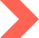 Au sujet des options de l’enseignement secondaire supérieur (3e, 4e, 5e, 6e et 7e secondaire) :Au sujet des études supérieures : Au sujet des métiers et des entreprises :Liste des événements auxquels il serait intéressant de participer :Autres personnes/organismes de contact :